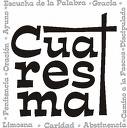 SLOVO NA DNES:  Lk 19,28-40; Iz 50,4-7; Ž 21; Filip. 2,6-11; Lk 22,14-23,56Pomôcky: Odhalený kríž ozdobený bahniatkami a na ňom nápis na papieri: “Hosana!”Vhodná pieseňUVEDENIE: Tento deň sprevádzame Krista na jeho veľkonočnej ceste: sláva a hosanna, ale i kráľ, ktorý triumfuje pokorou a úplným obetovaním sa. Pomaličky prechádzame od tajomného ticha kríža až k okamihu, keď zaznie víťazná veľkonočná pieseň. Dnes máme príležitosť otvoriť Bohu dvere nášho srdca, aby doň vošiel a kraľoval v ňom.  1. Úvodná modlitbaPane Ježišu, ty si počas života ukrýval svoju identitu a chcel si byť nepoznaný. Keď nadišla tvoja hodina, išiel si na stretnutie so svojím krížom a dal si sa spoznať ako ten, kým si naozaj bol - očakávaný a prisľúbený Mesiáš.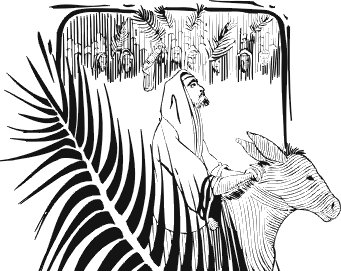 Naučil si nás tvojmu spôsobu, ako byť KRÁĽOM, keď si vzal tvoj kríž, hoci bol zaťažený klamstvom a podvodom kvôli tomu, že nevinný bol odsúdený.  V týchto dňoch Veľkého týždňa pomôžnám, Pane, sprevádzať ťa a byť s tebou,aby sme sa takto učili od teba, žili, ako si žil Ty,a takto sme urobili z nášho života obetu Pánovi,tak ako si to vykonal Ty v tichej vernosti a odovzdaní sa.Amen. Povzbudenie Ježiš prichádza do Jeruzalema. Je oslavovaný: ľudia ho nadšene prijímajú a vzdávajú vďaky Bohu za neho. Jemne a s pokorou vstupuje do rozhodujúceho týždňa svojho života. Vždy povedal, že neprišiel, aby mu slúžili, ale aby slúžil. Počúvajme: Ježiš išiel popredku a uberal sa do Jeruzalema. Keď sa priblížil k Betfage a Betánii pri hore, ktorá sa volá Olivová, poslal dvoch učeníkov so slovami: „Choďte do dediny, čo je pred vami. Len čo do nej vojdete, nájdete priviazané osliatko, na ktorom nikdy nijaký človek nesedel. Odviažte ho a priveďte! A keby sa vás niekto opýtal: ‚Prečo ho odväzujete?‘, poviete: ‚Pán ho potrebuje.‘“Tí, ktorých poslal, odišli a našli všetko tak, ako im povedal. Keď osliatko odväzovali, povedali im jeho majitelia: „Prečo odväzujete osliatko?“Oni povedali: „Pán ho potrebuje.“Osliatko priviedli k Ježišovi, prehodili cezeň svoje plášte a posadili naň Ježiša. Ako šiel, prestierali na cestu svoje plášte. A keď sa už blížil k úpätiu Olivovej hory, začali celé zástupy učeníkov radostne veľkým hlasom chváliť Boha za všetky zázraky, ktoré videli, a volali: „Požehnaný kráľ, ktorý prichádza v mene Pánovom! Pokoj na nebi a sláva na výsostiach!“Vtedy mu niektorí farizeji zo zástupu povedali: „Učiteľ, napomeň svojich učeníkov!“On odvetil: „Hovorím vám: Ak budú oni mlčať, budú kričať kamene.“Otázky k prečítanému:Aké nariadenie dáva Ježiš svojim učeníkom? Čo chce naznačiť tým, že vchádza do Jeruzalema na oslovi? Prečo to robí? Ako reagujú podľa Lukáša učeníci a ľudia v tomto úryvku? Aké sú ich očakávania?  Povzbudenie: Nemôžeme byť prekvapení z toho, ako Ježiš prejavuje svoju moc. Prichádza, aby konal mierumilovným spôsobom a v pokore. Toto sú postoje, o ktorých musíme meditovať a uskutočňovať ich, my, ktorí ho nasledujeme.Položili deky na oslíka a usadili naň Ježiša. Aký obraz Mesiáša predstavuje táto udalosť? Akými konkrétnymi postojmi mám ja nasledovať mierumilovného a ukrižovaného Mesiáša?Hosanna. Objavovali sa v tvojej minulosti momenty prechodného entuziazmu ako u tohto davu, ktorý volal na slávu Ježišovi? Alebo pevnej vernosti? Dnes, v tomto čase a v našej spoločnosti, akým spôsobom vyjadrujeme navonok našu vieru v Pána Ježiša? Čo robíme, aby sme ho uznali ako nášho Boha a Pána? Ako budem sprevádzať Ježiša počas slávenia tohto Veľkého týždňa? Povzbudenie: Uprostred tejto tak súťaživej spoločnosti, ktorá podporuje rivalitu, súboje, nie je ľahké žiť život podľa Mesiášových postojov. Prosme v našej modlitbe, aby nás urobil nástrojmi a poslami pokoja skrze pokoru. Nasleduje čas osobnej modlitby, môžeme sa s ňou podeliť nahlas, vždy sa obracajúc k Bohu skrze chvály, vďaky alebo dôvernou prosbou.Povzbudenie: Sv. Vincent uvažuje o Kristovej pokore, vidí ju ako niečo, čo charakterizuje celý jeho život a on nám zanecháva  “monument” kríža: “Otcovia, čo iného je jeho život (ten Ježišov), ak nie sériou cvičení v pokore?  Je nepretržitou pokorou, aktívnou a pasívnou. On ju tak miloval, že sa neodlúčil od nej ani na zemi. Nemiloval ju ale, iba pokiaľ žil, ale dokonca aj po svojej drahej smrti. Zanechal nám nesmrteľný monument pokorení svojej božskej osoby -  kríž, aby sme si ho pamätali ako kriminálnika a zločinca, a prial si, aby nám ho aj Cirkev ukazovala v biednom stave, v ktorom zomrel za nás...“ (XI, 485)Osobné predsavzatie: Počas Veľkého týždňa budem meditovať nad Utrpením Pána podľa Lukáša (Lk 22,14-23,56). Počas tohto čítania nemyslíme iba na Ježiša, ale taktiež na milióny ľudských bytosti, ktoré sa nachádzajú vo väzeniach, sú mučení, opovrhnutí a zabíjaní. Zamyslime sa nad nejakou  pozitívnou vlastnosťou niektorých osôb, ktoré vystupujú v Umučení Pána.    Záverečná modlitbaPožehnaný, ktorý prichádza v mene Pánovom, Emanuel, Boh s nami... Boh, čo sa stal človekom a prebýval medzi nami... On je cesta, pravda a život... 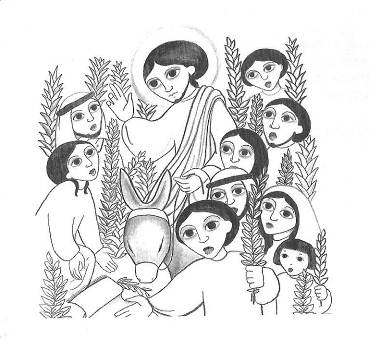 On, ktorý je, bol a bude, počiatok a koniec... On je vždy na našej strane... On dal svoj život za nás, aby nám vrátil život... On, ktorý nám prišiel dať život a to život v hojnosti... On, ktorý má slová večného života... On, ktorý je pre nás životom a spásou... On, ktorý nám prichádza ukázať cestu k Otcovi... POŽEHNANÝ, ktorý prichádza…On, ktorý nás naučil milovať a slúžiť... On, ktorý prišiel, nie aby sa mu slúžilo, ale aby slúžil a úplne sa nám dal...On, ktorý prichádza konať Otcovu vôľu... On, ktorý nám vdychuje svoju prítomnosť...  On, ktorý je naším všetkým... MESIÁŠOM VYKUPITEĽOM. 